Ancient Order of Hibernians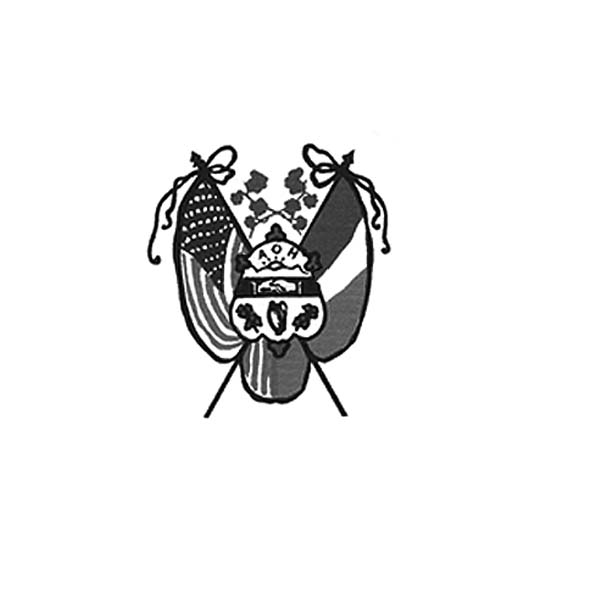 of Hampden Hampshire CountiesPO Box 6535                       Holyoke, MA 01041-0826www.AOH-Holyoke.comNext meeting – AOH - Monday, March, 7 p.m. at The Wherehouse?LAOH – Monday, March 7, 6 p.m. at The Wherehouse?​  In ainm an Athar agus an Mhic agus an Spiorad Naoimh, Amen. Hallelujah- In Memory Paul F. Hogan          I’ve heard there was a special song          And when we sang it pleased the Lord          It’s amazing how the music gets to you          It goes like this the fourth the fifth          The minor fall and the major lift          All voices raised in singing Hallelujah          Hallelujah, Hallelujah, Hallelujah, Hallelujah          We gather here to say farewell          To help you on your journey home,          To the everlasting life that’s promised to you.          We lift our voices, dry the tears,          Look to the sky, embrace our fears.          And it’s a sad and it’s a broken Hallelujah,          Hallelujah, Hallelujah, Hallelujah, Hallelujah          You lived your life putting others first,          As son, brother, and a super Dad          A friend so great to all who got to know you          As the Holyoke AOH President for Life          You always worked both day and night          A year round Irishman, Oh Hallelujah          Hallelujah, Hallelujah, Hallelujah, Hallelujah          You have gone now to that special place,          Where the ribs are brining and the floats are prepared          The Coffee Club welcomes you to Paradise.          You’ve meant so much to all of us,          We’ll miss your spirit, your smile, your love,          But through it all we’re singing Hallelujah          Hallelujah, Hallelujah, Hallelujah, Hallelujah                                                                                                      Love PACM 2/14/2021      There will be a Mass at St. Jerome Church at 8:00 Sunday, March 13 to honor members of the AOH and LAOH who have passed in the last year. Matt O'Connor has generously offered to play the bagpipes for this Mass. Members of the LAOH and AOH are asked to attend. It will be warmer than the St. Brigid’s Mass in Febrruary.     Saint Patrick’s 2022 March Raffle Chairman Peter Hogan reports that all calendar raffle ticket sales have sold.  Great job everyone!!!    Volunteers are need to help with the road race road race on Friday, March 18 at 6:00 pm and  Saturday, March 19, 8:00 am at registration tent. There will be a sign up sheet at meeting, or you can call Peter at 413- 330-6635.     Due to Covid concerns at the G&E garage, as of this writing,we are unable to display our float with Irish dancers.  The travel float in honor of  Hibernians who have passed since the last Parade will be ready for the big day. Many marchers will be needed to carry banners and the largest Irish flag in North America. It is a lot of fun and an opportunity to display our Irish pride.   The Parade Committee is also looking for young volunteers to carry signs identifying award winners in the parade.      Steven Suprenant is collecting can tabs for St. Jude’s Hospital. If you have any, please bring them to the March 8 meeting.     Have you paid your 2022 year AOH dues? The cost is still $30. You can mail payment to AOH c/o Peter Hogan at 22 County Road, Holyoke.  LAOH News    Many thanks to everyone who contributed to the creation of this year's LAOH Irish-themed quilt. It will soon be ready for final photos. We have a limited number of venues for sales, so everyone's help is needed to make this fundraiser a success.     Even in this continuing pandemic, the LAOH and AOH are continuing to help our neighbors in need. If you would like to volunteer and help make peanut butter and jelly sandwiches for Kate’s Kitchen please call Mary K. O’Connor at 413-62797149 or email mkoc1980@aol.com. Our next dates to volunteer are March 27, April 25 and June 6.    Please bring a mask to the Division meeting.        Please contact Pat Murphy if you are unsure if your $25.00 dues are paid for 2021, or would like to pay for 2022.   If you are receiving a printed copy of the newsletter and want it sent by email instead, please contact Paula Paoli at paula5412@comcast.net or 413-210-6031 to make the change.  We appreciate those who have changed to email to save our division the cost of printing and postage.Upcoming Events: Kate’s Kitchen –  The AOH/LAOH will be making peanut butter and jelly sandwiches for the needy for Kate’s Kitchen  on  Sundays, March 27, April 24 and June 5. Contact Fran Hennessey at 883-0729 if you would like to help.Danny’s Irish Night –   Irish Night “A Go-Go” on Saturday, March 5 dinner provided by  the Log Cabin. Mass in Honor of deceased members of the AOH and LAOH -  Sunday, March 13, 8:00 a.m. at St. Jerome ChurchRoad Race signups- March 18th, 19th.    Saint Patrick’s Parade – Sunday, March 20ICC NewsEntertainment Returns to The Trinity PubThe Trinity Pub at the Irish Cultural Center is open 5 days a week; Wednesday through Saturday 4 p.m. to 10 p.m. and on Sunday, 1 p.m. to 6 p.m. Trad Sesiuns – WednesdayIrish Dance Performances – Thursdays, March 3 and 17 – Black Rose Academy : March 10 – Cassin Academy of DanceLive Entertainment – Friday and Saturday eveningsFamily Game Days – Sunday, March 13, 1 – 6 p.m.Remember the AOH in Your Will    Please consider the Order when writing or rewriting your will, and add a paragraph with the lines of   “I leave to the Ancient Order of Hibernians in America (X percent of my estate or a specific dollar amount) for its charitable works.”   In continued memory of Doc Dean and our commitment to Kate’s Kitchen.  Providence Ministries is in need of canned goods. Please bring a can or two to the meeting on Monday night.   The 50/50 pot of gold continues to grow. We haven’t had a winner in 2 years. At the February meeting, our favorite bagpiper, Matt O’Connor’ s card was picked. He was not in attendance. Sorry Matt. Remember you have to be at the meeting to win.    As our "High Holy Days" near, please remember our motto of "Friendship, Unity, and True Christian Charity", especially as we represent our organization at public events.In ainm an Athar agus an Mhic agus an Spiorad Naoimh, Amen.